附件21 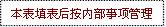 涉密项目协作配套审批表此表一式两份， 高技术与质量处、保密办各留存一份；协作配套项目密级为“内部”或“公开”时，协作配套项目单位保密资质非必须项。科研单元项目负责人项目负责人项目名称项目密级项目密级协作配套项目名称拟定密级拟定密级机密/秘密/内部/公开协作配套项目负责人联系方式联系方式协作配套单位名称单位性质单位性质1、同协作配套单位是否已签订保密协议（证明附后）1、同协作配套单位是否已签订保密协议（证明附后）1、同协作配套单位是否已签订保密协议（证明附后）1、同协作配套单位是否已签订保密协议（证明附后）□是    □否□是    □否2、同协作配套单位签订的合同中是否已明确保密条款2、同协作配套单位签订的合同中是否已明确保密条款2、同协作配套单位签订的合同中是否已明确保密条款2、同协作配套单位签订的合同中是否已明确保密条款□是    □否□是    □否3、协作配套单位是否具有相应的保密资质（证明附后）3、协作配套单位是否具有相应的保密资质（证明附后）3、协作配套单位是否具有相应的保密资质（证明附后）3、协作配套单位是否具有相应的保密资质（证明附后）□是    □否□是    □否项目分包内容、拟定密级的理由（分包内容、是否包括原项目密点）项目负责人签字：                        年    月    日（分包内容、是否包括原项目密点）项目负责人签字：                        年    月    日（分包内容、是否包括原项目密点）项目负责人签字：                        年    月    日（分包内容、是否包括原项目密点）项目负责人签字：                        年    月    日（分包内容、是否包括原项目密点）项目负责人签字：                        年    月    日定密责任人审查意见签字：                                 年    月    日签字：                                 年    月    日签字：                                 年    月    日签字：                                 年    月    日签字：                                 年    月    日高技术与质量处审批： 签字：                  年    月    日高技术与质量处审批： 签字：                  年    月    日保密办备案：签字：                  年    月    日保密办备案：签字：                  年    月    日保密办备案：签字：                  年    月    日保密办备案：签字：                  年    月    日